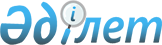 О внесении изменений в решение Зерендинского районного маслихата от 20 декабря 2012 года № 11-80 "О бюджете Зерендинского района на 2013-2015 годы"
					
			Утративший силу
			
			
		
					Решение Зерендинского районного маслихата Акмолинской области от 24 апреля 2013 года № 13-118. Зарегистрировано Департаментом юстиции Акмолинской области 8 мая 2013 года № 3726. Утратило силу в связи с истечением срока применения - (письмо Зерендинского районного маслихата Акмолинской области от 27 января 2014 года № 25)      Сноска. Утратило силу в связи с истечением срока применения - (письмо Зерендинского районного маслихата Акмолинской области от 27.01.2014 № 25).      Примечание РЦПИ.

      В тексте документа сохранена пунктуация и орфография оригинала.

      В соответствии с подпунктом 5) пункта 2 статьи 106 и пунктом 1 статьи 109 Бюджетного кодекса Республики Казахстан от 4 декабря 2008 года, статьей 6 Закона Республики Казахстан "О местном государственном управлении и самоуправлении в Республике Казахстан" от 23 января 2001 года, Зерендинский районный маслихат РЕШИЛ:



      1. Внести в решение Зерендинского районного маслихата "О бюджете Зерендинского района на 2013-2015 годы" от 20 декабря 2012 года № 11-80 (зарегистрированного в Реестре государственной регистрации нормативных правовых актов № 3583, опубликовано 18 января 2013 года в районной газете "Зеренді") следующие изменения:



      пункт 1 изложить в новой редакции:



      "1. Утвердить бюджет Зерендинского района на 2013-2015 годы, согласно приложениям 1, 2 и 3 соответственно, в том числе на 2013 год в следующих объемах:



      1) доходы – 3 269 688,0 тысяч тенге, в том числе:

      налоговые поступления – 1 640 000,0 тысяч тенге;

      неналоговые поступления – 27 851,0 тысяч тенге;

      поступления от продажи основного капитала – 21 669,0 тысяч тенге;

      поступления трансфертов – 1 580 168,0 тысяч тенге;



      2) затраты – 3 284 435,5 тысяч тенге;



      3) чистое бюджетное кредитование – 17 564,3 тысяч тенге, в том числе:

      бюджетные кредиты – 26 883,3 тысяч тенге;

      погашение бюджетных кредитов – 9 319,0 тысяч тенге;



      4) сальдо по операциям с финансовыми активами – 0 тысяч тенге,

      в том числе:

      приобретение финансовых активов – 0 тысяч тенге;

      поступления от продажи финансовых активов государства – 0 тысяч тенге;



      5) дефицит (профицит) бюджета – -32 311,8 тысяч тенге;



      6) финансирование дефицита (использование профицита) бюджета – 32 311,8 тысяч тенге, в том числе:

      поступление займов – 25 964,0 тысяч тенге;

      погашение займов – 9 319,0 тысяч тенге;

      используемые остатки бюджетных средств – 15 666,8 тысяч тенге.";



      в пункте 6:

      цифры "35 578,0" заменить на цифры "15 000,0";



      приложения 1, 7 к указанному решению изложить в новой редакции согласно приложениям 1, 2 к настоящему решению.



      2. Настоящее решение вступает в силу со дня государственной регистрации в Департаменте юстиции Акмолинской области и вводится в действие с 1 января 2013 года.      Председатель сессии                        П. Ольферт      Секретарь районного маслихата              К. Аугалиев      "СОГЛАСОВАНО"      Аким Зерендинского района                  Е. Маржикпаев

Приложение 1          

к решению Зерендинского районного

маслихата от 24 апреля 2013 года

№ 13-118             Приложение 1          

к решению Зерендинского районного

маслихата от 20 декабря 2012 года

№ 11-80 "О бюджете Зерендинского

района на 2013-2015 годы"     Бюджет района на 2013 год

Приложение 2          

к решению Зерендинского районного

маслихата от 24 апреля 2013 года

№ 13-118            Приложение 7           

к решению Зерендинского районного

маслихата от 20 декабря 2012 года

№ 11-80 "О бюджете Зерендинского 

района на 2013-2015 годы"      Бюджетные программы поселка, аула (села), аульных (сельских) округов на 2013 год
					© 2012. РГП на ПХВ «Институт законодательства и правовой информации Республики Казахстан» Министерства юстиции Республики Казахстан
				КатегорияКатегорияКатегорияКатегорияСуммаКлассКлассКлассСуммаПодклассПодклассСуммаНаименованиеСумма12345I. Доходы3269688,01Налоговые поступления1640000,001Подоходный налог20077,02Индивидуальный подоходный налог20077,003Социальный налог580225,01Социальный налог580225,004Hалоги на собственность959677,01Hалоги на имущество884941,03Земельный налог13761,04Hалог на транспортные средства55845,05Единый земельный налог5130,005Внутренние налоги на товары, работы и услуги74957,02Акцизы50404,03Поступления за использование природных и других ресурсов16342,04Сборы за ведение предпринимательской и профессиональной деятельности7913,05Налог на игорный бизнес298,008Обязательные платежи, взимаемые за совершение юридически значимых действий и (или) выдачу документов уполномоченными на то государственными органами или должностными лицами5064,01Государственная пошлина5064,02Неналоговые поступления27851,001Доходы от государственной собственности2249,05Доходы от аренды имущества, находящегося в государственной собственности2234,07Вознаграждения по кредитам, выданным из государственного бюджета15,004Штрафы, пени, санкции, взыскания, налагаемые государственными учреждениями, финансируемыми из государственного бюджета, а также содержащимися и финансируемыми из бюджета (сметы расходов) Национального Банка Республики Казахстан500,01Штрафы, пени, санкции, взыскания, налагаемые государственными учреждениями, финансируемыми из государственного бюджета, а также содержащимися и финансируемыми из бюджета (сметы расходов) Национального Банка Республики Казахстан, за исключением поступлений от организаций нефтяного сектора500,006Прочие неналоговые поступления25102,01Прочие неналоговые поступления25102,03Поступления от продажи основного капитала21669,003Продажа земли и нематериальных активов21669,01Продажа земли21669,04Поступления трансфертов1580168,002Трансферты из вышестоящих органов государственного управления1580168,02Трансферты из областного бюджета1580168,0Функциональная группаФункциональная группаФункциональная группаФункциональная группаСуммаАдминистратор бюджетных программАдминистратор бюджетных программАдминистратор бюджетных программСуммаПрограммаПрограммаСуммаНаименованиеСумма12345II. Затраты3284435,501Государственные услуги общего характера309900,0112Аппарат маслихата района (города областного значения)18351,0001Услуги по обеспечению деятельности маслихата района (города областного значения)14897,0003Капитальные расходы государственного органа3454,0122Аппарат акима района (города областного значения)85218,0001Услуги по обеспечению деятельности акима района (города областного значения)83118,0003Капитальные расходы государственного органа2100,0123Аппарат акима района в городе, города районного значения, поселка, аула (села), аульного (сельского) округа181578,0001Услуги по обеспечению деятельности акима района в городе, города районного значения, поселка, аула (села), аульного (сельского) округа178296,0022Капитальные расходы государственного органа3282,0459Отдел экономики и финансов района (города областного значения)24753,0001Услуги по реализации государственной политики в области формирования и развития экономической политики, государственного планирования, исполнения бюджета и управления коммунальной собственностью района (города областного значения)23276,0003Проведение оценки имущества в целях налогообложения874,0010Приватизация, управление коммунальным имуществом, постприватизационная деятельность и регулирование споров, связанных с этим500,0015Капитальные расходы государственного органа103,002Оборона2514,0122Аппарат акима района (города областного значения)2514,0005Мероприятия в рамках исполнения всеобщей воинской обязанности2014,0006Предупреждение и ликвидация чрезвычайных ситуаций масштаба района (города областного значения)500,004Образование2354601,0123Аппарат акима района в городе, города районного значения, поселка, аула (села), аульного (сельского) округа1870,0005Организация бесплатного подвоза учащихся до школы и обратно в аульной (сельской) местности1870,0464Отдел образования района (города областного значения)2332421,0001Услуги по реализации государственной политики на местном уровне в области образования7704,0003Общеобразовательное обучение2018466,0004Информатизация системы образования в государственных учреждениях образования района (города областного значения)5716,0005Приобретение и доставка учебников, учебно-методических комплексов для государственных учреждений образования района (города областного значения)19782,0006Дополнительное образование для детей35323,0007Проведение школьных олимпиад, внешкольных мероприятий и конкурсов районного (городского) масштаба170,0009Обеспечение дошкольного воспитания и обучения132987,0015Ежемесячная выплата денежных средств опекунам (попечителям) на содержание ребенка-сироты (детей-сирот) и ребенка (детей), оставшегося без попечения родителей12692,0020Обеспечение оборудованием, программным обеспечением детей-инвалидов, обучающихся на дому4302,0040Реализация государственного образовательного заказа в дошкольных организациях образования46685,0067Капитальные расходы подведомственных государственных учреждений и организаций48594,0467Отдел строительства района (города областного значения)20310,0037Строительство и реконструкция объектов образования20310,006Социальная помощь и социальное обеспечение96040,0451Отдел занятости и социальных программ района (города областного значения)96040001Услуги по реализации государственной политики на местном уровне в области обеспечения занятости и реализации социальных программ для населения22120,0002Программа занятости14262,0005Государственная адресная социальная помощь758,0006Оказание жилищной помощи1348,0007Социальная помощь отдельным категориям нуждающихся граждан по решениям местных представительных органов13803,0010Материальное обеспечение детей-инвалидов, воспитывающихся и обучающихся на дому1288,0011Оплата услуг по зачислению, выплате и доставке пособий и других социальных выплат434,0014Оказание социальной помощи нуждающимся гражданам на дому24363,0016Государственные пособия на детей до 18 лет11289,0017Обеспечение нуждающихся инвалидов обязательными гигиеническими средствами и предоставление услуг специалистами жестового языка, индивидуальными помощниками в соответствии с индивидуальной программой реабилитации инвалида6178,0021Капитальные расходы государственного органа197,007Жилищно-коммунальное хозяйство129299,0123Аппарат акима района в городе, города районного значения, поселка, аула (села), аульного (сельского) округа35814,0008Освещение улиц населенных пунктов29052,0009Обеспечение санитарии населенных пунктов562,0014Организация водоснабжения населенных пунктов6200,0458Отдел жилищно-коммунального хозяйства, пассажирского транспорта и автомобильных дорог района (города областного значения)74196,0004Обеспечение жильем отдельных категорий граждан1900,0012Функционирование системы водоснабжения и водоотведения39296,0015Освещение улиц в населенных пунктах5500,0018Благоустройство и озеленение населенных пунктов3000,0026Организация эксплуатации тепловых сетей, находящихся в коммунальной собственности районов (городов областного значения)24500,0467Отдел строительства района (города областного значения)19289,0003Проектирование, строительство и (или) приобретение жилья государственного коммунального жилищного фонда3150,0006Развитие системы водоснабжения и водоотведения70,0058Развитие системы водоснабжения и водоотведения в сельских населенных пунктах16069,008Культура, спорт, туризм и информационное пространство168123,0455Отдел культуры и развития языков района (города областного значения)132786,0001Услуги по реализации государственной политики на местном уровне в области развития языков и культуры6134,0003Поддержка культурно-досуговой работы92806,0006Функционирование районных (городских) библиотек21514,0007Развитие государственного языка и других языков народа Казахстана6150,0032Капитальные расходы подведомственных государственных учреждений и организаций6182,0456Отдел внутренней политики района (города областного значения)19569,0001Услуги по реализации государственной политики на местном уровне в области информации, укрепления государственности и формирования социального оптимизма граждан9072,0002Услуги по проведению государственной информационной политики через газеты и журналы9000,0003Реализация мероприятий в сфере молодежной политики1060,0006Капитальные расходы государственного органа437,0465Отдел физической культуры и спорта района (города областного значения)15768,0001Услуги по реализации государственной политики на местном уровне в сфере физической культуры и спорта8953,0006Проведение спортивных соревнований на районном (города областного значения) уровне3713,0007Подготовка и участие членов сборных команд района (города областного значения) по различным видам спорта на областных спортивных соревнованиях3102,010Сельское, водное, лесное, рыбное хозяйство, особо охраняемые природные территории, охрана окружающей среды и животного мира, земельные отношения101277,0459Отдел экономики и финансов района (города областного значения)8850,0099Реализация мер по оказанию социальной поддержки специалистов8850,0473Отдел ветеринарии района (города областного значения)72834,0001Услуги по реализации государственной политики на местном уровне в сфере ветеринарии7572,0007Организация отлова и уничтожения бродячих собак и кошек2000,0010Проведение мероприятий по идентификации сельскохозяйственных животных500,0011Проведение противоэпизоотических мероприятий62762,0477Отдел сельского хозяйства и земельных отношений района (города областного значения)19593,0001Услуги по реализации государственной политики на местном уровне в сфере сельского хозяйства и земельных отношений15607,0003Капитальные расходы государственного органа500,0010Организация работ по зонированию земель3486,011Промышленность, архитектурная, градостроительная и строительная деятельность25949,0467Отдел строительства района (города областного значения)9264,0001Услуги по реализации государственной политики на местном уровне в области строительства7664,0017Капитальные расходы государственного органа1600,0468Отдел архитектуры и градостроительства района (города областного значения)16685,0001Услуги по реализации государственной политики в области архитектуры и градостроительства на местном уровне6623,0003Разработка схем градостроительного развития территории района и генеральных планов населенных пунктов9882,0004Капитальные расходы государственного органа180,012Транспорт и коммуникации26474,0123Аппарат акима района в городе, города районного значения, поселка, аула (села), аульного (сельского) округа15107,0013Обеспечение функционирования автомобильных дорог в городах районного значения, поселках, аулах (селах), аульных (сельских) округах15107,0458Отдел жилищно-коммунального хозяйства, пассажирского транспорта и автомобильных дорог района (города областного значения)11367,0023Обеспечение функционирования автомобильных дорог10067,0024Организация внутрипоселковых (внутригородских), пригородных и внутрирайонных общественных пассажирских перевозок1300,013Прочие62560,0123Аппарат акима района в городе, города районного значения, поселка, аула (села), аульного (сельского) округа31608,0040Реализация мер по содействию экономическому развитию регионов в рамках Программы «Развитие регионов»31608,0458Отдел жилищно-коммунального хозяйства, пассажирского транспорта и автомобильных дорог района (города областного значения)9951,0001Услуги по реализации государственной политики на местном уровне в области жилищно-коммунального хозяйства, пассажирского транспорта и автомобильных дорог8351,0013Капитальные расходы государственного органа1600,0459Отдел экономики и финансов района (города областного значения)15000,0012Резерв местного исполнительного органа района (города областного значения)15000,0469Отдел предпринимательства района (города областного значения)6001,0001Услуги по реализации государственной политики на местном уровне в области развития предпринимательства и промышленности5761,0003Поддержка предпринимательской деятельности160,0004Капитальные расходы государственного органа80,014Обслуживание долга15,0459Отдел экономики и финансов района (города областного значения)15,0021Обслуживание долга местных исполнительных органов по выплате вознаграждений и иных платежей по займам из областного бюджета15,015Трансферты7683,5459Отдел экономики и финансов района (города областного значения)7683,5006Возврат неиспользованных (недоиспользованных) целевых трансфертов7683,5III. Чистое бюджетное кредитование17564,3Бюджетные кредиты26883,310Сельское, водное, лесное, рыбное хозяйство, особо охраняемые природные территории, охрана окружающей среды и животного мира, земельные отношения26883,3459Отдел экономики и финансов района (города областного значения)26883,3018Бюджетные кредиты для реализации мер социальной поддержки специалистов26883,35Погашение бюджетных кредитов9319,0Погашение бюджетных кредитов9319,01Погашение бюджетных кредитов, выданных из государственного бюджета9319,006Погашение бюджетных кредитов, выданных из местного бюджета банкам-заемщикам9319,0IV. Сальдо по операциям с финансовыми активами0,0Приобретение финансовых активов0,06Поступления от продажи финансовых активов государства0,0V. Дефицит (профицит) бюджета-32311,8VI. Финансирование дефицита (использование профицита) бюджета32311,87Поступления займов25964,01Внутренние государственные займы25964,02Договоры займа25964,0Займы, получаемые местным исполнительным органом района (города областного значения)25964,016Погашение займов9319,0459Отдел экономики и финансов района (города областного значения)9319,0005Погашение долга местного исполнительного органа перед вышестоящим бюджетом9319,08Используемые остатки бюджетных средств15666,81Остатки бюджетных средств15666,81Свободные остатки бюджетных средств15666,8№ п/пАдминистратор бюджетных программАдминистратор бюджетных программАдминистратор бюджетных программСумма2013 год№ п/пПрограммаПрограммаСумма2013 год№ п/пНаименованиеСумма2013 год12345Всего265977,0Аппарат акима Аккольского сельского округаАппарат акима Аккольского сельского округаАппарат акима Аккольского сельского округаАппарат акима Аккольского сельского округа12790,001123001Услуги по обеспечению деятельности акима района в городе, города районного значения, поселка, аула (села), аульного (сельского) округа9723,0008Освещение улиц населенных пунктов1233,0013Обеспечение функционирования автомобильных дорог в городах районного значения, поселках, аулах (селах), аульных (сельских) округах304,0040Реализация мер по содействию экономическому развитию регионов в рамках Программы «Развитие регионов»1530,0Аппарат акима Булакского сельского округаАппарат акима Булакского сельского округаАппарат акима Булакского сельского округаАппарат акима Булакского сельского округа11101,002123001Услуги по обеспечению деятельности акима района в городе, города районного значения, поселка, аула (села), аульного (сельского) округа8535,0008Освещение улиц населенных пунктов765,0013Обеспечение функционирования автомобильных дорог в городах районного значения, поселках, аулах (селах), аульных (сельских) округах383,0040Реализация мер по содействию экономическому развитию регионов в рамках Программы «Развитие регионов»1418,0Аппарат акима Викторовского сельского округаАппарат акима Викторовского сельского округаАппарат акима Викторовского сельского округаАппарат акима Викторовского сельского округа9650,003123001Услуги по обеспечению деятельности акима района в городе, города районного значения, поселка, аула (села), аульного (сельского) округа7222,0008Освещение улиц населенных пунктов1031,0013Обеспечение функционирования автомобильных дорог в городах районного значения, поселках, аулах (селах), аульных (сельских) округах282,0040Реализация мер по содействию экономическому развитию регионов в рамках Программы «Развитие регионов»1115,0Аппарат акима Зерендинского сельского округаАппарат акима Зерендинского сельского округаАппарат акима Зерендинского сельского округаАппарат акима Зерендинского сельского округа35062,004123001Услуги по обеспечению деятельности акима района в городе, города районного значения, поселка, аула (села), аульного (сельского) округа10192,0022Капитальные расходы государственного органа318,0008Освещение улиц населенных пунктов7647,0009Обеспечение санитарии населенных пунктов562,0013Обеспечение функционирования автомобильных дорог в городах районного значения, поселках, аулах (селах), аульных (сельских) округах4897,0040Реализация мер по содействию экономическому развитию регионов в рамках Программы «Развитие регионов»11446,0Аппарат акима Исаковского сельского округаАппарат акима Исаковского сельского округаАппарат акима Исаковского сельского округаАппарат акима Исаковского сельского округа9367,005123001Услуги по обеспечению деятельности акима района в городе, города районного значения, поселка, аула (села), аульного (сельского) округа7775,0022Капитальные расходы государственного органа79,0008Освещение улиц населенных пунктов415,0013Обеспечение функционирования автомобильных дорог в городах районного значения, поселках, аулах (селах), аульных (сельских) округах494,0040Реализация мер по содействию экономическому развитию регионов в рамках Программы «Развитие регионов»604,0Аппарат акима сельского округа имени Канай биАппарат акима сельского округа имени Канай биАппарат акима сельского округа имени Канай биАппарат акима сельского округа имени Канай би11942,006123001Услуги по обеспечению деятельности акима района в городе, города районного значения, поселка, аула (села), аульного (сельского) округа7612,0022Капитальные расходы государственного органа100,0008Освещение улиц населенных пунктов773,0014Организация водоснабжения населенных пунктов2500,0013Обеспечение функционирования автомобильных дорог в городах районного значения, поселках, аулах (селах), аульных (сельских) округах399,0040Реализация мер по содействию экономическому развитию регионов в рамках Программы «Развитие регионов»558,0Аппарат акима Конысбайского сельского округаАппарат акима Конысбайского сельского округаАппарат акима Конысбайского сельского округаАппарат акима Конысбайского сельского округа10516,007123001Услуги по обеспечению деятельности акима района в городе, города районного значения, поселка, аула (села), аульного (сельского) округа8074,0008Освещение улиц населенных пунктов1153,0040Реализация мер по содействию экономическому развитию регионов в рамках Программы «Развитие регионов»1289,0Аппарат акима Кусепского сельского округаАппарат акима Кусепского сельского округаАппарат акима Кусепского сельского округаАппарат акима Кусепского сельского округа13176,008123001Услуги по обеспечению деятельности акима района в городе, города районного значения, поселка, аула (села), аульного (сельского) округа9157,0008Освещение улиц населенных пунктов2122,0013Обеспечение функционирования автомобильных дорог в городах районного значения, поселках, аулах (селах), аульных (сельских) округах303,0040Реализация мер по содействию экономическому развитию регионов в рамках Программы «Развитие регионов»1594,0Аппарат акима Кызылегисского сельского округаАппарат акима Кызылегисского сельского округаАппарат акима Кызылегисского сельского округаАппарат акима Кызылегисского сельского округа10669,009123001Услуги по обеспечению деятельности акима района в городе, города районного значения, поселка, аула (села), аульного (сельского) округа6430,0022Капитальные расходы государственного органа1600,0008Освещение улиц населенных пунктов678,0013Обеспечение функционирования автомобильных дорог в городах районного значения, поселках, аулах (селах), аульных (сельских) округах1401,0040Реализация мер по содействию экономическому развитию регионов в рамках Программы «Развитие регионов»560,0Аппарат акима Кызылсаянского сельского округаАппарат акима Кызылсаянского сельского округаАппарат акима Кызылсаянского сельского округаАппарат акима Кызылсаянского сельского округа9558,010123001Услуги по обеспечению деятельности акима района в городе, города районного значения, поселка, аула (села), аульного (сельского) округа7910,0008Освещение улиц населенных пунктов621,0013Обеспечение функционирования автомобильных дорог в городах районного значения, поселках, аулах (селах), аульных (сельских) округах423,0040Реализация мер по содействию экономическому развитию регионов в рамках Программы «Развитие регионов»604,0Аппарат акима Ортакского сельского округаАппарат акима Ортакского сельского округаАппарат акима Ортакского сельского округаАппарат акима Ортакского сельского округа12584,011123001Услуги по обеспечению деятельности акима района в городе, города районного значения, поселка, аула (села), аульного (сельского) округа7383,0008Освещение улиц населенных пунктов524,0014Организация водоснабжения населенных пунктов3700,0013Обеспечение функционирования автомобильных дорог в городах районного значения, поселках, аулах (селах), аульных (сельских) округах337,0040Реализация мер по содействию экономическому развитию регионов в рамках Программы «Развитие регионов»640,0Аппарат акима Байтерекского сельского округаАппарат акима Байтерекского сельского округаАппарат акима Байтерекского сельского округаАппарат акима Байтерекского сельского округа10549,012123001Услуги по обеспечению деятельности акима района в городе, города районного значения, поселка, аула (села), аульного (сельского) округа8143,0022Капитальные расходы государственного органа35,0008Освещение улиц населенных пунктов1352,0013Обеспечение функционирования автомобильных дорог в городах районного значения, поселках, аулах (селах), аульных (сельских) округах248,0040Реализация мер по содействию экономическому развитию регионов в рамках Программы «Развитие регионов»771,0Аппарат акима Приреченского сельского округаАппарат акима Приреченского сельского округаАппарат акима Приреченского сельского округаАппарат акима Приреченского сельского округа10228,013123001Услуги по обеспечению деятельности акима района в городе, города районного значения, поселка, аула (села), аульного (сельского) округа8141,0008Освещение улиц населенных пунктов1015,0013Обеспечение функционирования автомобильных дорог в городах районного значения, поселках, аулах (селах), аульных (сельских) округах449,0040Реализация мер по содействию экономическому развитию регионов в рамках Программы «Развитие регионов»623,0Аппарат акима аульного округа Малика ГабдуллинаАппарат акима аульного округа Малика ГабдуллинаАппарат акима аульного округа Малика ГабдуллинаАппарат акима аульного округа Малика Габдуллина11196,014123001Услуги по обеспечению деятельности акима района в городе, города районного значения, поселка, аула (села), аульного (сельского) округа8191,0022Капитальные расходы государственного органа300,0008Освещение улиц населенных пунктов1103,0013Обеспечение функционирования автомобильных дорог в городах районного значения, поселках, аулах (селах), аульных (сельских) округах703,0040Реализация мер по содействию экономическому развитию регионов в рамках Программы «Развитие регионов»899,0Аппарат акима Садового сельского округаАппарат акима Садового сельского округаАппарат акима Садового сельского округаАппарат акима Садового сельского округа9788,015123001Услуги по обеспечению деятельности акима района в городе, города районного значения, поселка, аула (села), аульного (сельского) округа7727,0022Капитальные расходы государственного органа82,0008Освещение улиц населенных пунктов599,0013Обеспечение функционирования автомобильных дорог в городах районного значения, поселках, аулах (селах), аульных (сельских) округах399,0040Реализация мер по содействию экономическому развитию регионов в рамках Программы «Развитие регионов»981,0Аппарат акима Сарыозекского сельского округаАппарат акима Сарыозекского сельского округаАппарат акима Сарыозекского сельского округаАппарат акима Сарыозекского сельского округа9753,016123001Услуги по обеспечению деятельности акима района в городе, города районного значения, поселка, аула (села), аульного (сельского) округа7785,0022Капитальные расходы государственного органа150,0008Освещение улиц населенных пунктов841,0013Обеспечение функционирования автомобильных дорог в городах районного значения, поселках, аулах (селах), аульных (сельских) округах382,0040Реализация мер по содействию экономическому развитию регионов в рамках Программы «Развитие регионов»595,0Аппарат акима сельского округа имени Сакена СейфуллинаАппарат акима сельского округа имени Сакена СейфуллинаАппарат акима сельского округа имени Сакена СейфуллинаАппарат акима сельского округа имени Сакена Сейфуллина10798,017123001Услуги по обеспечению деятельности акима района в городе, города районного значения, поселка, аула (села), аульного (сельского) округа8507,0008Освещение улиц населенных пунктов906,0013Обеспечение функционирования автомобильных дорог в городах районного значения, поселках, аулах (селах), аульных (сельских) округах494,0040Реализация мер по содействию экономическому развитию регионов в рамках Программы «Развитие регионов»891,0Аппарат акима Симферопольского сельского округаАппарат акима Симферопольского сельского округаАппарат акима Симферопольского сельского округаАппарат акима Симферопольского сельского округа10244,018123001Услуги по обеспечению деятельности акима района в городе, города районного значения, поселка, аула (села), аульного (сельского) округа7836,0022Капитальные расходы государственного органа185,0008Освещение улиц населенных пунктов798,0013Обеспечение функционирования автомобильных дорог в городах районного значения, поселках, аулах (селах), аульных (сельских) округах477,0040Реализация мер по содействию экономическому развитию регионов в рамках Программы «Развитие регионов»948,0Аппарат акима Троицкого сельского округаАппарат акима Троицкого сельского округаАппарат акима Троицкого сельского округаАппарат акима Троицкого сельского округа11520,019123001Услуги по обеспечению деятельности акима района в городе, города районного значения, поселка, аула (села), аульного (сельского) округа7807,0022Капитальные расходы государственного органа120,0008Освещение улиц населенных пунктов802,0013Обеспечение функционирования автомобильных дорог в городах районного значения, поселках, аулах (селах), аульных (сельских) округах1883,0040Реализация мер по содействию экономическому развитию регионов в рамках Программы «Развитие регионов»908,0Аппарат акима Чаглинского сельского округаАппарат акима Чаглинского сельского округаАппарат акима Чаглинского сельского округаАппарат акима Чаглинского сельского округа11897,020123001Услуги по обеспечению деятельности акима района в городе, города районного значения, поселка, аула (села), аульного (сельского) округа7818,0008Освещение улиц населенных пунктов2172,0013Обеспечение функционирования автомобильных дорог в городах районного значения, поселках, аулах (селах), аульных (сельских) округах360,0040Реализация мер по содействию экономическому развитию регионов в рамках Программы «Развитие регионов»1547,0Аппарат акима поселка АлексеевкаАппарат акима поселка АлексеевкаАппарат акима поселка АлексеевкаАппарат акима поселка Алексеевка14169,021123001Услуги по обеспечению деятельности акима района в городе, города районного значения, поселка, аула (села), аульного (сельского) округа9383,0022Капитальные расходы государственного органа300,0005Организация бесплатного подвоза учащихся до школы и обратно в аульной (сельской) местности1870,0008Освещение улиц населенных пунктов1064,0013Обеспечение функционирования автомобильных дорог в городах районного значения, поселках, аулах (селах), аульных (сельских) округах203,0040Реализация мер по содействию экономическому развитию регионов в рамках Программы «Развитие регионов»1349,0Аппарат акима села АйдаболАппарат акима села АйдаболАппарат акима села АйдаболАппарат акима села Айдабол9420,022123001Услуги по обеспечению деятельности акима района в городе, города районного значения, поселка, аула (села), аульного (сельского) округа6945,0022Капитальные расходы государственного органа13,0008Освещение улиц населенных пунктов1438,0013Обеспечение функционирования автомобильных дорог в городах районного значения, поселках, аулах (селах), аульных (сельских) округах286,0040Реализация мер по содействию экономическому развитию регионов в рамках Программы «Развитие регионов»738,0